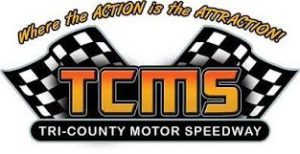 2020 Late Model Stock RulesRefer to 2020 NASCAR Late Model Stock Rule BookAmendment IChevy 604 Crate; 3,000 lbs total; 1,350 lbs right side650 Carburetor with one (1) inch plate.Amendment IITiresCompetitors will be required to purchase tires at racetrack the day of the event. No outside tires will be permitted to race. You may buy as many practice tires as you need. First race of the season, you will be required to purchase 4 tires. Second race event and rest of season, you will only be able to buy 2 tires per race. 2 tires will be turned in after each race event to be used at the next race event. If tires leave the racetrack, they are no longer race tires. Practice Tires ONLY. If you have no previous RACE tires, you may purchase 2 scuffed tires from the tire dealer. Left side tires will be mounted for right sides for the next race event and you will be required to buy 2 new tires. Tire serial numbers will be recorded and kept on record to keep tires from getting swapped. These tire serial numbers belong to the car ONLY. No selling or swapping of tires between drivers/teams. Anyone who is caught with wrong tires will lose all monies and points for that race event and be subject to fines. This will not be tolerated.  No tire soaking permitted. If caught, you will lose all monies and points for that race event and subject to fines. This will not be tolerated. Spare tires for race will be marked by a TCMS Official before race. No tires will be changed during the race unless deemed flat or unsafe by a TCMS Official. No Mulligan Rule...If you have a flat tire or tire deemed unsafe by the TCMS Tire Official, you will be allowed a tire as before. It must be turned in to the TCMS Tire Official within 20 minutes of race completion. There will be 12 tires in the scuff pile that has been scuffed by a TCMS Official to get proper laps and speed for competition. There will be no scuffing of tires on race day except for those cars that did not complete the minimum of 50 laps in previous race. Tires will be numbered 1-12 and will be drawn by the competitor for the next event. You may turn in all 4 tires without having to buy 2 new tires for the next race. If you have not run at least 50 laps in the previous race, you will be required to have at least 50 race/practice laps on your left side or 25 laps on right side at race speed. These laps must be run with a Series Official present and also run within 1 second of race pace speed. You will be required to have transponder mounted to car so TCMS Officials can monitor and log lap times. This will ensure that everyone is running on equally worn tires. Any new competitor that does not have tires already in impound, will be required to purchase 2 new tires and 2 scuffed tires. These may be purchased at the track on the day of the event. All competitors are required to purchase tires in order to receive points and/or monies for that race event. NO OUTSIDE TIRES WILL BE PERMITTED. NO nitrogen tanks will be permitted for use of airing/sizing of tires. NO nitrogen tanks will be permitted in pit area.